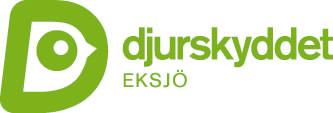 Ekonomisk berättelseBerättelse för verksamhetsåret 2022-01-01 till 2022-12-31.Djurskyddet Eksjö har bra ekonomi. Vi fick ett stort arv för några år sedan, somhar bidraget till det.Våra fonder har under 2022 gått ner avsevärt.Våra största utgifter är veterinärkostnader och hyra.Under 2022 har vi haft utgifter på totalt 173880, som fördelar sig enligt följande:Verksamheten i siffror redovisas i detalj i bilagorna